Общие сведения 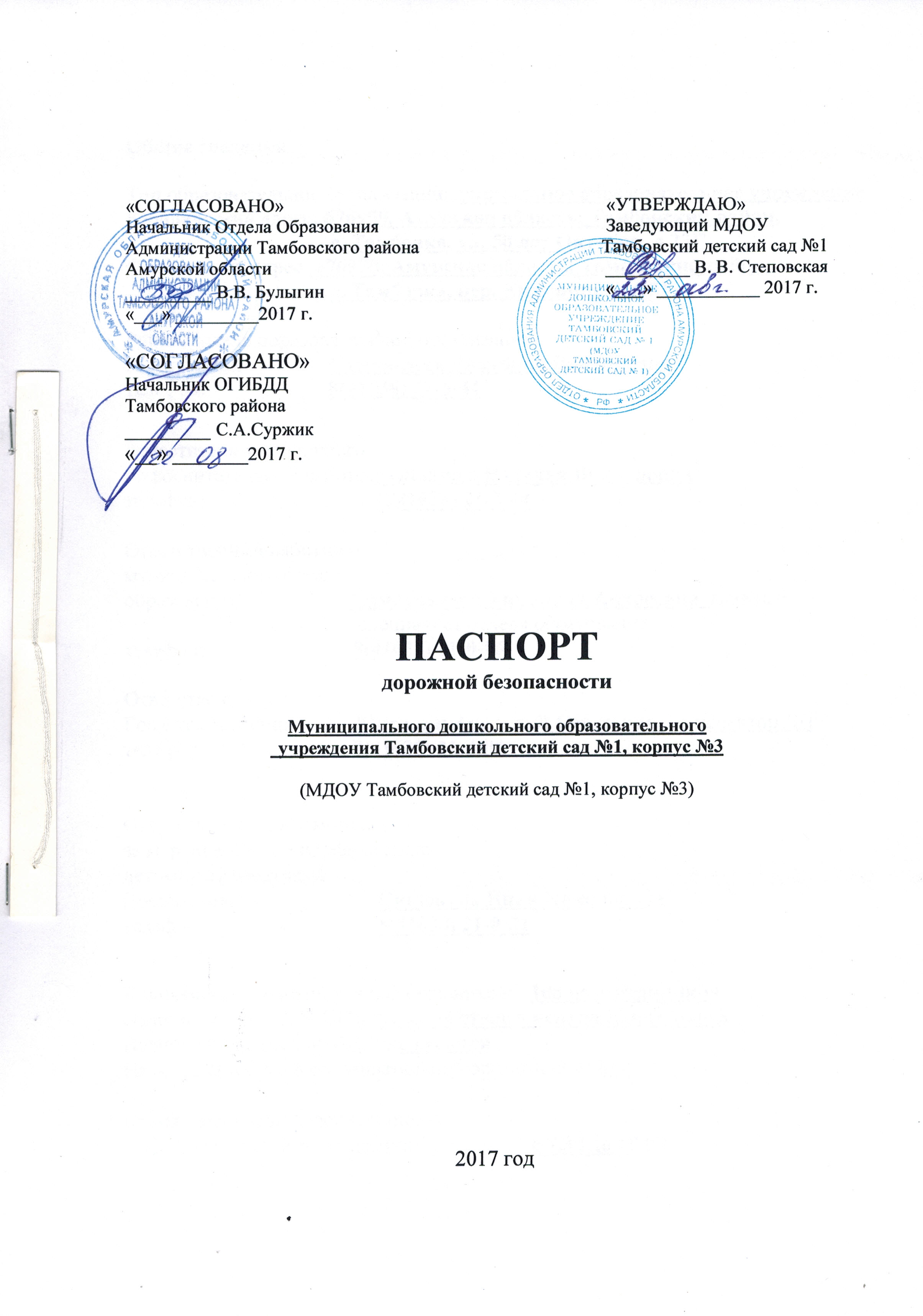 Тип образовательной организации: дошкольное образовательное учреждениеЮридический адрес: 676950, Амурская область, Тамбовский район,	с. Тамбовка, ул. 50 лет Октября, д.23ГФактический адрес: 676950, Амурская область, Тамбовский район,	с. Тамбовка, пер. Кирпичный, д.21Руководитель образовательной организации: Заведующий          Степовская Виктория Викторовнателефон:              8(41638) 21-3-44Заместитель заведующегопо воспитательной работе Лукьянова Наталья Викторовна телефон:	     8(41638) 21-3-44Ответственные работники муниципального органа образования             Самохвалова Анжелика Андреевна, главный                            специалист отдела образованиятелефон:                 21-0-86Ответственные отГосавтоинспекции       Бычков В.В., старший лейтенанттелефон:                 21-4-00Ответственные работники за мероприятия по профилактикедетского травматизма, Воспитатель                Синюкова Н.Н.телефон:                    8(41638) 21-0-31Количество обучающихся воспитанников:  108 воспитанниковНаличие уголка по БДД: в фойе, на стене у центрального входаНаличие площадки по БДД: не имеетсяНаличие автобуса в образовательной организации: нетВремя нахождения воспитанников в образовательной организации:             с 7.30 до 18.00Телефоны оперативных служб:1. Главный специалист ГЗ администрации Тамбовского района 21-2-162. ПЧ-60                                                            21-2-01,013. Дежурный ОМД по Тамбовскому району                       21-2-02,024. Единая дежурно-диспетчерская служба Администрации       21-6-17  Тамбовского    района
5.Диспетчер электросетей                                          21-4-586. Отдел образования                                               21-0-867. Скорая  помощь                                                 21-2-03, 03Содержание    План-схемы МДОУ Тамбовский детский сад №1, корпус № 3:1. Район расположения МДОУ Тамбовский детский сад №1, корпус № 3 с размещением соответствующих технических средств.2. Организация дорожного движения в непосредственной близости от МДОУ Тамбовский детский сад №1 с размещением соответствующих технических средств организации дорожного движения, маршрутов движения детей и расположение парковочных мест.3. Маршруты движения организованных групп детей от МДОУ Тамбовский детский сад № 1 (корпус № 3) к музею, пожарной части.4. Пути движения транспортных средств к местам разгрузки/погрузки и рекомендуемые безопасные пути передвижения детей по территории образовательной организации.Схема 1. Район расположения образовательной организации, пути движения транспортных средств и детей.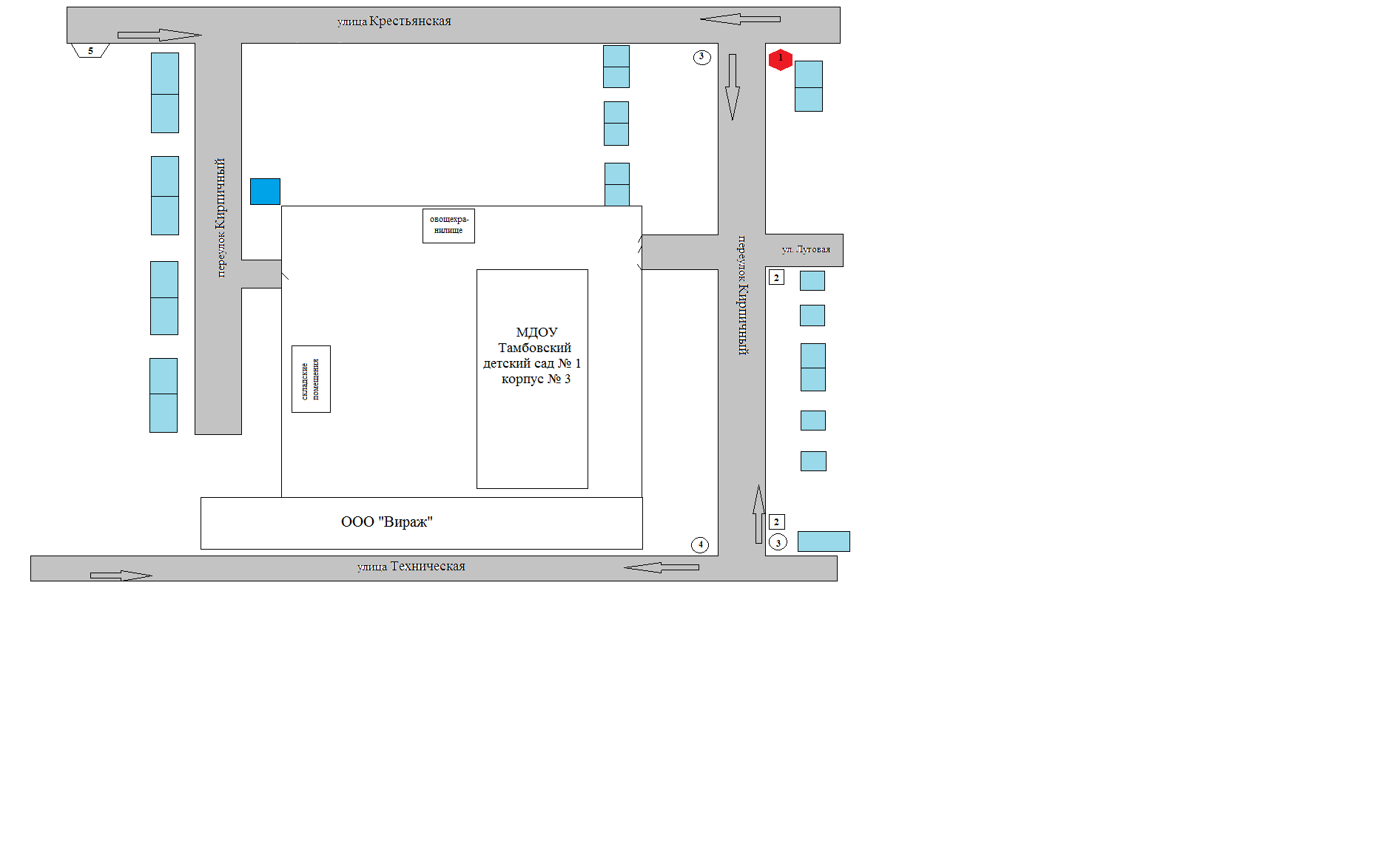                   Условные обозначения:
1 – знак «движение без остановки запрещено»
2 – знак «дети»
3 – знак «ограничение максимальной скорости 40 км/ч
4 – знак «движение грузовых автомобилей запрещено»
5 – автобусная остановка
- трансформаторная будка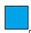            - жилые одноквартирные дома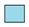             - жилые двухквартирные дома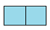 Схема 3. Маршруты движения организованных групп детей от образовательной организации к музею, пожарной части.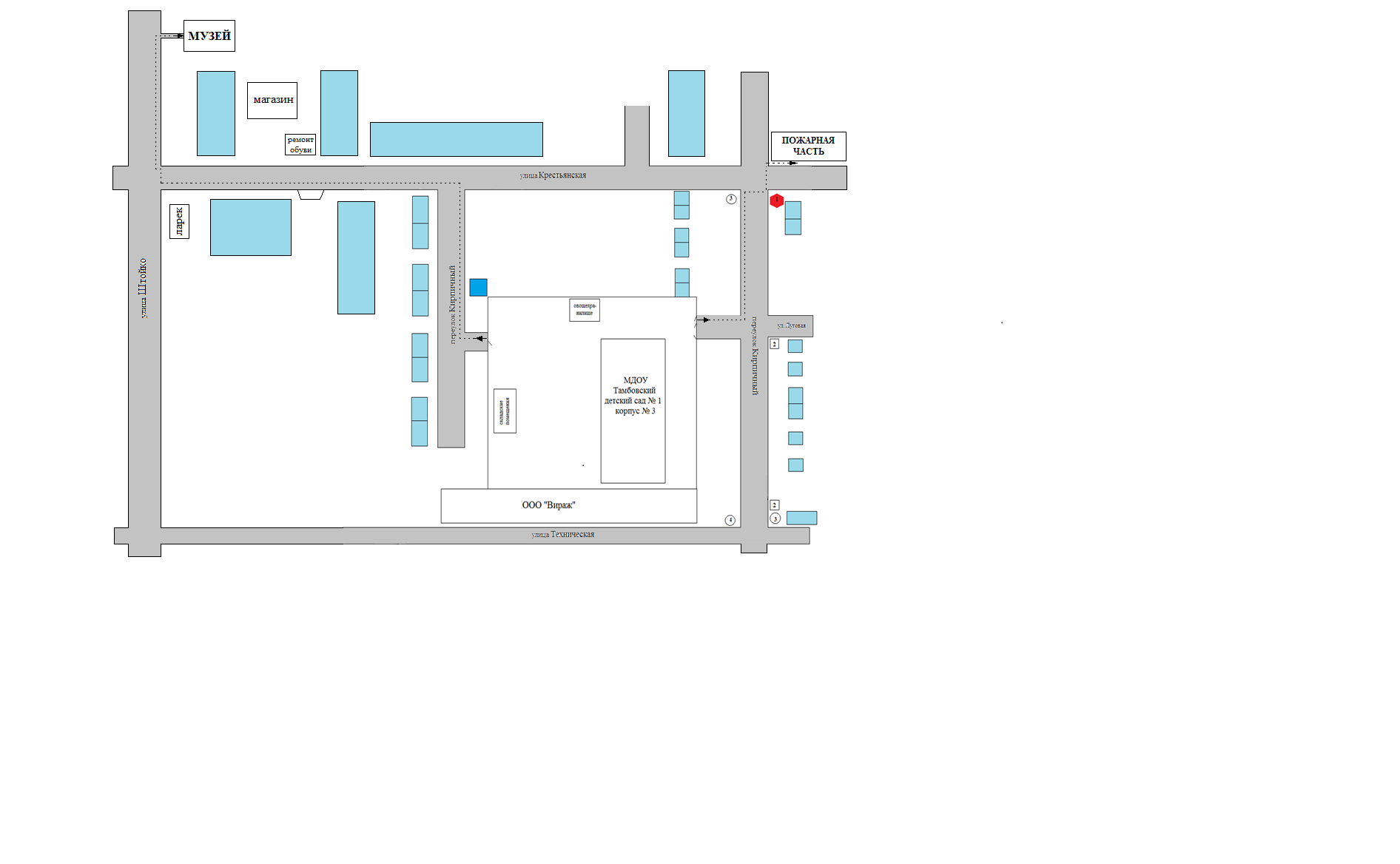 Условные обозначения:
1 – знак «движение без остановки запрещено»
2 – знак «дети»
3 – знак «ограничение максимальной скорости 40 км/ч
4 – знак «движение грузовых автомобилей запрещено»
5 – автобусная остановка
- трансформаторная будка           - жилые одноквартирные (многоквартирные) дома            - жилые двухквартирные дома          - направление безопасного движения группы детей к музею, пожарной части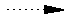 Схема 4. Пути движения транспортных средств к местам разгрузки/погрузки и рекомендуемые безопасные пути передвижения детей по территории образовательной организации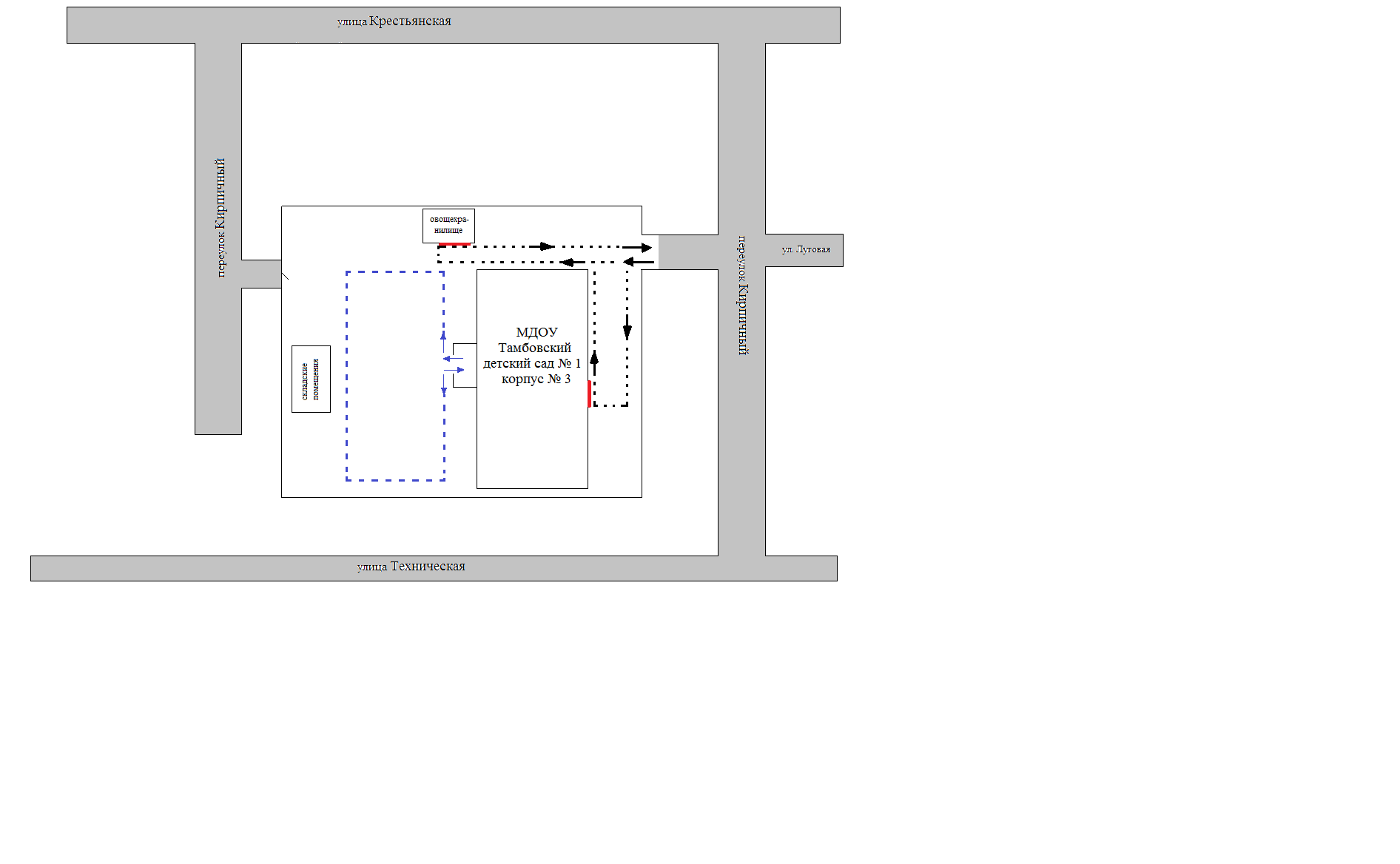                   Условные обозначения
-  въезд/выезд грузовых транспортных средств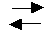             - движение грузовых транспортных средств по территории образовательной организации
 - вход/выход детей и сотрудников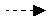 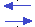              - движение детей по территории образовательной организации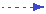             ____ - место разгрузки/погрузкиПлан работы 
по профилактике детского 
дорожно-транспортного травматизмаСентябрь ОктябрьНоябрь Декабрь Январь Февраль Март  Апрель Май    Июнь, июль, август  Мероприятия Ответственный Работа с педагогами Анкетирование педагоговКонсультация для воспитателей: «Организация работы с детьми по безопасности дорожного движения»Зам.зав по ВРОформление уголка по ПДД в группахВоспитатели Встреча с сотрудниками ГИБДДРазработка перспективного плана работы  на группахВоспитатели Работа с детьмиОрганизация и проведение игр по безопасности  дорожного движенияВоспитателиЧтение произведений и рассматривание иллюстрацийВоспитателиРабота с родителямиОформление  буклетов в уголке для родителейВоспитателиГрупповые родительские собрания (вопрос по безопасности на дорогах)ВоспитателиАнкетирование родителейВоспитателиМероприятия Ответственный Работа с педагогамиПриобретение наглядного и демонстрационного материала для обучения детей правилам дорожного движенияЗам.зав по ВРРазработка памяток для родителей по ПДДВоспитателиВстреча с сотрудниками ГИБДДОперативный контроль за организацией деятельности с детьми с учетом ФГОСЗаведующий Работа с детьмиСовместная деятельность с детьми по ПДД согласно ФГОС«Улица города» подготовительная группа«Мы знакомимся с улицей» старшая группа, подготовительная группа«Мы пассажиры» средняя группа«Профессия -водитель»  младшая группаВоспитателиБеседы с детьми, чтение литературы, рассматривание иллюстрацийВоспитателиРабота с родителямиОформление стенда для родителейЗам.зав. по ВРМероприятия Ответственный Работа с педагогами Приобретение детской художественной литературы  по ПДДЗам.зав. по ВРКонкурс среди групп по ПДД «Книжка малышка»Зам.зав. по ВРРабота с детьмиНОД по ПДД (как часть)«В городском транспорте» средняя, старшая, подготовительная группаВоспитателиОрганизация и проведение игр в совместной деятельности с детьми «Улица» средняя группа«Грузовой транспорт»  младшая группаВоспитателиЧтение произведений и рассматривание иллюстрацийВоспитателиВстреча с сотрудниками ГИБДДКонкурс среди групп по ПДД «Книжка малышка»Зам. зав. по ВРРабота с родителямиОформление уголков для родителейВоспитателиВыставка семейных рисунков по безопасности дорожного движения «Мы за безопасное движение».Изготовление макета улицы ДОУ с улицами и дорожной информацией ВоспитателиМероприятия Ответственный Работа с педагогами Подготовка к проведению развлечений с детьми по ПДДЗам. зав. по ВРОформление методического обеспечения к участию в конкурсе «Зеленый огонек»Зам. зав. по ВРВстреча с сотрудниками ГИБДДРабота с детьмиНОД по ПДД«Дорожные знаки» старшая группа, подготовительная группаСовместная деятельность с детьми«Наш помощник – пешеходный переход» средняя группаАппликация «Автомобиль» вторая младшая группаВоспитателиОрганизация и проведение игрВоспитателиРазвлечение«Викторина на дороге» старшая группа, подготовительная группаВоспитателиИФКЧтение произведений и рассматривание иллюстрацийВоспитателиРабота с родителямиРодительское собрание «Безопасность детей на улицах города» ВоспитателиПапка – передвижка «Будьте внимательны на улице» средняя группаВоспитателиЛистовка – обращение «Выполняем правила дорожного движения»Зам.зав по ВРОформление информационного стенда для родителей по ПДДв холле детского садаЗам.зав по ВРМероприятия Ответственный Работа с педагогами Тестирование педагогов по ПДДЗам.зав по ВРВстреча с сотрудниками ГИБДДРабота с детьмиПроведение экскурсий ВоспитателиПоведение  тематической недели«Школа дорожных наук»Воспитателимуз. руков.Организация и проведение игрВоспитателиЧтение произведений и рассматривание иллюстрацийВоспитателиРабота с родителямиПапка передвижкаВоспитателиСоветы для родителей «Поведение детей в общественном транспорте»  младшая группаВоспитателиВстреча с инспекторами ГИБДДПроведение инструктажа родителей по ПДД (на общем родительском собрании)Заведующий  Мероприятия Ответственный Работа с педагогами Консультация для воспитателей «Система работы по ПДД»Зам.зав по ВРОрганизация и проведение тематической недели 
«Мы едем, едем, едем…»Заведующий Приобретение плакатов по правилам дорожного движенияЗам.зав по ВРВстреча с сотрудниками ГИБДДПодготовка к проведению познавательно-игровому конкурсу для детей старшего дошкольного возраста«Правила дорожного движения»Зам.зав по ВРРабота с детьмиНОД (часть)«Знай и выполняй правила дорожного движения» старшая группа ВоспитателиОрганизация и проведение выставки  детского творчества по правилам безопасности на дорогах средняя, старшая, подготовительная группы Зам.зав по ВМРЧтение произведений и рассматривание иллюстрацийВоспитателиРабота с родителямиИнформационный стенд для родителейВоспитателиПапка – передвижкаВоспитателиГазета «Добрая дорога детства»ВоспитателиМероприятия Ответственный Работа с педагогами Организация работы с родителями по ПДДЗам.зав по ВМРПриобретение наглядной информацииЗам.зав по ВМРПроведение инструктажа родителей по ПДДСотрудник ГИБДДВстреча с сотрудниками ГИБДДРабота с детьмиПроведение экскурсий ВоспитателиЗанятия«Катание на велосипеде в черте города» старшая группа, подготовительная группа«Машины на нашей улице» средняя группа«Не попади в беду на дороге» в младшая группаВоспитателиОрганизация и проведение игр и викторинВоспитателиЧтение произведений и рассматривание иллюстрацийВоспитателиРабота с родителямиКонсультация для родителей «Как переходить улицу с детьми»  младшая группаВоспитатели«Правила дорожного движения» познавательно- игровой конкурс для взрослых и детей старшей группыВоспитателиМероприятия Ответственный Работа с педагогами Подбор информации по ПДДЗам.зав по ВРЗнакомство с новой методической литературой по ПДДЗам.зав по ВРВстреча с сотрудниками ГИБДДОперативный контроль «Работа педагога по формированию у детей знаний по безопасности дорожного движения»Зам.зав по ВРРабота с детьмиРазвлечение совместно МБОУ Тамбовская СОШ «Знатоки дорожных правил»Зам.зав по ВРвоспитателиНОД«Улица не место для игр» подготовительная группа Совместная деятельность с детьми:«Зеленый огонек» средняя группа«Светофор» вторая младшая группаВоспитателиОрганизация и проведение игрВоспитателиЧтение произведений и рассматривание иллюстрацийВоспитателиРабота с родителями Домашнее задание: «Составление план-схемы 
«Мой путь в детский сад»ВоспитателиКонсультация «Безопасность детей»ВоспитателиИзготовление атрибутов для транспортной площадкиВоспитателиВыпуск газеты для родителей «Светофорик»Зам.зав по ВРПроведение инструктажа родителей по ПДДВоспитатели Мероприятия Ответственный Работа с педагогами Анализ работы с детьми и родителями по ПДДЗам.зав по ВРПодготовка атрибутов для транспортной площадкиВоспитатели Встреча с сотрудниками ГИБДДОбобщение опыта работы по изучению ПДДЗам.зав по ВРРабота с детьмиДиагностика уровня знаний детей по ПДДВоспитатели,зам.зав по ВРОрганизация и проведение игрВоспитателиРазвлечение «Клуб «Что? Где? Когда?»»ВоспитателиЧтение произведений и рассматривание иллюстрацийВоспитателиРабота с родителямиИнформация для родителей «Будьте внимательны на дороге»ВоспитателиВстреча с работниками ГИБДДЗаведующий Газета «Добрая дорога детства»ВоспитателиПроведение инструктажа родителей по ПДДВоспитатели Мероприятия Ответственный Работа с педагогами Консультация «Организация работы с детьми на транспортной площадке»Зам.зав по ВРПодготовка к проведению развлеченийВоспитатели Встреча с сотрудниками ГИБДДКонкурс уголков по ПДДВоспитателиИзготовление игр по ПДДВоспитателиПриобретение настольно – печатных игр по ПДДВоспитателиКонтроль за организацией работы на транспортной площадкеЗам.зав по ВРРабота с детьмиПроведение экскурсий ВоспитателиПроведение игр занятий на транспортной площадкеПроведение тематической недели «Уроки мудреца - Светофора»Заведующий Организация и проведение игрВоспитателиЧтение произведений и рассматривание иллюстрацийВоспитателиРабота с родителямиОформление транспортной площадкиВоспитателиКонсультации для родителей «Внимание дети»ВоспитателиИзготовление атрибутов для игр по ПДДВоспитателиОформление информационного стенда для родителейЗам.зав по ВР